National School of Occupational Health and 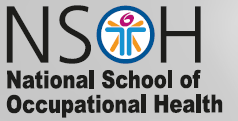 Faculty of Occupational MedicineClinical and Educational Supervisor Refresher day 14/04/2023Mercure Leicester The Grand Hotel73 Granby Street, Leicester, Leicestershire, United Kingdom, LE1 6ESPlease note: The FOM is able to re-imburse standard rail travel (with receipt) or, if this is not practical, mileage for attendance at this event.  To claim your train fare or mileage, please complete an expenses claim form and return it to payments@fom.ac.uk. Unfortunately, we are unable to pay for any accommodation or subsistence costs to attend this event, but refreshments and lunch will be provided on the day. Topic SpeakerTime Refreshment and registration 09:30WelcomeDr Ali HashtroudiHead of NSOH10-1015New curriculum Gp Capt David MallettDirector of Training, FOM1015-1100Educational Supervisor Structured Report (ESR) and non-WPBA formsDr Ali Hashtroudi1100 - 1145Break 1145 - 1200Approved trainer: GMC domains, providing feedbackProfessor Harj Kaul National TPD, NSOH1200-1230How to support & manage trainee in difficulty, process and pastoral careProfessor Harj Kaul 1230 - 1315Lunch 1315 - 1345Acting as an ARCP panel memberDr Ali Hashtroudi1345 - 1415LO11Gp Capt David Mallett Dr Paul  McGovernDirector of Assessment, FOMProfessor Ira MadanAcademic Dean, FOM1415 - 1500NSOH update Dr Ali HashtroudiProfessor Harj Kaul 1500 - 1530FOM updateGp Capt David Mallett Dr Paul  McGovernProfessor Ira Madan1530 - 1600Q&A and closeAll 1600 - 1630